Rock Pocket Mice 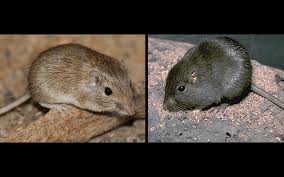 Name:Class Period:INSTRUCTIONS:Watch the film “Rock Pocket Nice” https://youtu.be/wrTXvrKBlbcComplete the questions below using COMPLETE SENTENCES.  Use evidence from the movie to back up your answers.QUESTIONS:Where can we find the Rock Pocket Mice?What does the landscape look like?When did the last eruption occur in the area?What type of adaptation were the mice previous using to hide from predators?  Explain.Why was their previous adaptation not helpful after the eruption occurred? Explain.What predators eat rock pocket mice?What experiments did the scientists do to understand the change in the rock pocket mice appearance? Explain the steps they took.What cause the rock pocket mice to have this new characteristic?Explain what a mutation is…How long did it take for natural selection to help the mice evolve in this area?If the mice had a 1% competitive advantage it took ___________ years for _______________ % of mice to have the characteristic of ____________ ____________.If the mic had a 10% competitive advantage it took ___________ years for the mice to have the characteristic of ______________ _____________.Explain, why it takes years for natural selection like this to occur.What is the random component of natural selection?What sorts out what specific characteristics will give a species an advantage in their environment?Is there only one genetic way for a mutation to happen based on the rock pocket mice example?  Explain.Why is evolutionary change never ending?  Explain.